WARUNKI KONKURSU OFERT1.     Nazwa oraz adres udzielającego zamówienie.nazwa: 	                            Szpital Uniwersytecki im. Karola Marcinkowskiego  					w Zielonej Górze Sp. z o. o.adres:   	                             ul. Zyty 26                             65 – 046 Zielona Góraadres do korespondencji:  		Szpital Uniwersytecki 					im. Karola Marcinkowskiego  					w Zielonej Górze Sp. z o. o.                                                Dział Zarządzania Zasobami Ludzkimi					ul. Zyty 26                   	                             65 – 046 Zielona Górastrona internetowa:			www.szpital.zgora.pladres e-mail				np@szpital.zgora.plfaks:					68 325 58 08godziny urzędowania:		poniedziałek – piątek od 7:00 do 14:352.   Tryb udzielenia zamówienia.    Postępowanie o udzielenie zamówienia prowadzone jest w trybie konkursu ofert, na podstawie ustawy z dnia 15 kwietnia 2011r. o działalności leczniczej (t.j. Dz. U. z 2020 r., poz. 295) oraz ustawy z dnia 27 sierpnia 2004r. (Dz. U. z 2016 r., poz. 1793) o świadczeniach opieki zdrowotnej finansowanych ze środków publicznych.3.  Opis przedmiotu zamówienia. Nomenklatura według Wspólnego Słownika Zamówień (CPV):  85.11.00.00-3 – usługi szpitalne i podobne  85.11.22.00-9 usługi leczenia ambulatoryjnego3.1 Przedmiotem zamówienia jest udzielanie świadczeń zdrowotnych (również               w stanach nadzwyczajnych) polegających na ratowaniu, przywracaniu i poprawie zdrowia pacjentów w zakresie diagnostyki i leczenia zaburzeń oddychania w czasie snu w Pracowni Snu oraz w Poradniach Klinicznego Oddziału Chorób Płuc Szpitala Uniwersyteckiego im. Karola Marcinkowskiego w Zielonej Górze sp. z o. o.3.2 Szczegółowy zakres i warunki udzielania świadczeń zdrowotnych określa projekt umowy, który stanowi załącznik nr 1 do warunków konkursu ofert.4. Termin realizacji przedmiotu zamówienia.4.1 Termin wykonania przedmiotu zamówienia od dnia 01 maja 2024r. 
do dnia 30 kwietnia 2027r.5. Warunki udziału w postępowaniu.5.1 O udzielenie zamówienia mogą ubiegać się oferenci, którzy posiadają specjalizację z zakresu chorób płuc.5.2 Każdy lekarz jest obowiązany spełniać następujące warunki:a) posiadać prawo wykonywania zawodu,b) nie może być:- zawieszony w prawie wykonywania zawodu ani ograniczony w wykonywaniu określonych czynności medycznych na podstawie przepisów o zawodach lekarza i lekarza dentysty lub przepisów o izbach lekarskich,- ukarany karą zawieszenia prawa wykonywania zawodu,- pozbawiony możliwości wykonywania zawodu prawomocnym orzeczeniem środka karnego zakazu wykonywania zawodu albo zawieszony w wykonywaniu zawodu stosownym środkiem zapobiegawczym,c) uzyskać wpis do Centralnej Ewidencji i Informacji o Działalności Gospodarczejd) dodatkowo lekarze udzielający świadczeń w narażeniu na promieniowanie jonizujące zobowiązani są dostarczyć certyfikat ukończenia szkolenie z zakresu ochrony radiologicznej pacjenta5.3 Niespełnienie powyższych warunków będzie skutkowało odrzuceniem oferty.6. Opis sposobu przygotowania oferty.6.1 Ofertę należy sporządzić wypełniając formularz oferty, którego wzór stanowi załącznik nr 2 do warunków konkursu ofert.6.2 Oferent zobowiązany jest do określenia w formularzu ofertowym w szczególności następujące informacje:a) cena za 1 godzinę dyżuru medycznego w celu dokonania oceny ofert – szacunkowej ceny oferty wg wzoru zawartego                    w formularzu oferty.6.3 Sposób rozliczenia wynagrodzenia za wykonanie świadczeń określa projekt umowy, który stanowi załącznik nr 1 do warunków konkursu ofert.6.4 Wszelkie rozliczenia pomiędzy zamawiającym a wykonawcą będą prowadzone w PLN.6.5 Do formularza oferty należy załączyć: dokumenty potwierdzające kwalifikacje zawodowe i uprawnienia do wykonywania zawodu lekarza, który będzie uczestniczyć w realizacji zamówienia tj.: prawo wykonywania zawodu lekarza, dyplom lekarza, dyplom uzyskania specjalizacji, dokumenty określające status prawny oferenta, tj. zaświadczenie o wpisie podmiotu leczniczego, indywidualnej/indywidualnej specjalistycznej praktyki lekarskiej wykonywanej wyłącznie w przedsiębiorstwie podmiotu leczniczego do rejestru podmiotów wykonujących działalność leczniczą, łącznie z wydrukiem księgi rejestrowej,       zaświadczenie o wpisie do Centralnej Ewidencji i Informacji o Działalności Gospodarczej,d) aktualny wydruk z Centralnego Rejestru Lekarzy Naczelnej Izby Lekarskiej,e) obowiązkową polisę oc dla podmiotu wykonującego działalność leczniczą oraz działalność leczniczą w formie jednoosobowej  działalności gospodarczej jako indywidualna/ indywidualna specjalistyczna praktyka lekarska - zgodnie                z obowiązującymi w tym zakresie przepisami a w przypadku braku polisy oświadczenie o przedłożeniu polisy odpowiedzialności cywilnej,  najpóźniej                w dniu podpisania umowy.f) dodatkowo lekarze udzielający świadczeń w narażeniu na promieniowanie jonizujące zobowiązani są dostarczyć certyfikat ukończenia szkolenie z zakresu ochrony radiologicznej pacjenta.6.6 Oferta winna być podpisana przez osobę składającą ofertę lub osobę/osoby uprawnione do jej reprezentowania. Podpis winien zawierać czytelne imię i nazwisko bądź pieczątkę imienną oraz podpis lub parafkę. W przypadku, gdy ofertę podpisuje pełnomocnik, do oferty należy dołączyć stosowne pełnomocnictwo.UWAGA: Pełnomocnictwo należy złożyć w oryginale lub notarialnie poświadczonej kopii.6.7 Oferta musi być złożona, pod rygorem nieważności, w formie pisemnej, w języku polskim. Każdy oferent może złożyć tylko jedną ofertę.6.8 Udzielający zamówienia nie dopuszcza możliwości złożenia oferty w formie elektronicznej lub faksem.6.9 W celu czytelnego zamieszczenia odpowiedniej ilości informacji, wzory załączników można dopasować do indywidualnych potrzeb, zachowując jednak brzmienie ich wzorcowej treści.6.10 Ewentualne poprawki w tekście oferty muszą być parafowane własnoręcznie  przez osobę lub osoby uprawnione do reprezentowania oferenta.6.11 Dokumenty sporządzone w języku obcym są składane wraz z tłumaczeniem na język polski. 6.12  Dokumenty należy przedstawić w formie oryginałów albo kopii.7. Miejsce i termin składania  i otwarcia ofert.7.1  Ofertę należy przesłać na adres Szpitala Uniwersyteckiego imienia Karola Marcinkowskiego w Zielonej Górze spółka z ograniczoną odpowiedzialnością, ul. Zyty 26, 65 – 046 Zielona Góra lub złożyć w Dziale Zarządzania Zasobami Ludzkimi, pok. nr 1 budynek S (Centrum Monitorowania Chorób Nowotworowych), w terminie do dnia 12 kwietnia 2024r. do godziny 14:357.2  Za termin złożenia oferty uważa się termin jej wpływu do siedziby udzielającego zamówienie. 7.3   Ofertę należy złożyć w zamkniętej kopercie oznaczonej w następujący sposób: „Oferta w konkursie ofert – na wykonywaniu świadczeń w zakresie diagnostyki i leczenia zaburzeń oddychania w czasie snu oraz napisem „NIE OTWIERAĆ przed terminem otwarcia ofert”– z oznaczeniem nazwy i adresu oferenta.7.4 Oferent może wprowadzić zmiany w złożonej ofercie lub ją wycofać, pod warunkiem, że udzielający zamówienia zamawiający otrzyma powiadomienie o wprowadzeniu zmian przed terminem składania ofert. Zarówno zmiana jak i wycofanie oferty wymagają zachowania formy pisemnej. Zmiany dotyczące treści oferty powinny być przygotowane, opakowane                    i zaadresowane w ten sam sposób jak oferta. Dodatkowo opakowanie,                 w którym jest przekazywana zmieniona oferta należy opatrzyć napisem ZMIANA. Powiadomienie o wycofaniu oferty powinno być opakowane i zaadresowane w ten sam sposób jak oferta. Dodatkowo opakowanie,                  w którym jest przekazywane to powiadomienie należy opatrzyć napisem WYCOFANIE.7.5  Otwarcie ofert nastąpi w siedzibie Szpitala Uniwersyteckiego imienia Karola Marcinkowskiego w Zielonej Górze spółka z ograniczoną odpowiedzialnością, ul. Zyty 26, Dział Zarządzania Zasobami Ludzkimi pokój nr 8 budynek S w dniu 15 kwietnia 2024 r. o godz. 10:00. 7.6  Otwarcie ofert jest jawne. W otwarciu ofert mogą brać udział przedstawiciele         oferentów.7.7  Po otwarciu ofert udzielający zamówienia ogłasza  nazwy i adresy oferenta,              a także informacje dotyczące procentów od kwot i ceny oferty.7.8  Oferent jest związany ofertą przez okres 30 dni. Bieg terminu związania ofertą rozpoczyna się wraz z upływem terminu składania ofert.8. Badanie i ocena ofert.8.1 Udzielający zamówienia najpierw bada, czy oferta nie podlega odrzuceniu,                a następnie dokona oceny ofert.8.2 W toku badania i oceny ofert udzielający zamówienia może żądać od oferentów wyjaśnień dotyczących treści złożonych ofert i dokumentów potwierdzających spełnianie warunków udziału w postępowaniu.8.3 Jeżeli oferta zawierać będzie rażąco niską cenę w stosunku do przedmiotu zamówienia, udzielający zamówienia zwróci się do oferenta o udzielenie                  w określonym terminie wyjaśnień dotyczących elementów oferty mających wpływ na wysokość ceny.8.4 Udzielający zamówienie odrzuca ofertę w następujących przypadkach;a) złożoną  po terminie wskazanym w Ogłoszeniu, b) zawierające nieprawdziwe informacje, c) jeżeli oferent nie określił przedmiotu oferty lub nie podał proponowanej liczby lub ceny świadczeń opieki zdrowotnej,d) jeżeli zawiera rażąco niską cenę w stosunku do przedmiotu zamówienia, e) jeżeli jest nieważna na podstawie odrębnych przepisów, f) jeżeli oferent złożył ofertę alternatywną, g) jeżeli oferent lub oferta nie spełniają wymaganych warunków, określonych w przepisach prawa oraz szczegółowych warunków umów o udzielanie świadczeń opieki zdrowotnej, o których mowa w art. 146 ust. 1 pkt.2 , ustawy o świadczeniach opieki zdrowotnej finansowanych ze środków publicznychh) złożoną przez oferenta, z którym w okresie 5 lat poprzedzających ogłoszenie postępowania, została rozwiązana przez Udzielającego zamówienie umowa udzielenie została rozwiązana przez Zamawiającego umowa o udzielanie świadczeń opieki zdrowotnej, w zakresie lub rodzaju odpowiadającym przedmiotowi ogłoszenia, bez zachowania okresu wypowiedzenia z przyczyn leżących po stronie oferenta.  8.5 Udzielający zamówienie przyzna zamówienie temu oferentowi, którego oferta spełnia warunki określone w  warunkach konkursu ofert i została oceniona jako najkorzystniejsza w oparciu o  kryterium wyboru oferty.9. Kryteria oceny ofert.9.1 Ocenie podlegają jedynie oferty niepodlegające odrzuceniu.9.2 Zamawiający wybierze ofertę kierując się następującym kryterium wyboru:Wybrana zostanie oferta, która otrzymała największą liczbę punktów. 9.3 Przyznawanie punktów będzie odbywać wg następujących zasad:CenaOcenie podlega cena oferty.Liczba punktów, jaką można uzyskać w tym kryterium zostanie obliczona zgodnie ze wzorem:                                 najniższa cena ofertyliczba punktów oferty badanej = ----------------------------   x 100%         			cena oferty badanejPunkty zostaną przyznane z dokładnością do dwóch miejsc po przecinku.10. Rozstrzygnięcie konkursu ofert oraz formalności, jakie powinny zostać dopełnione po wyborze oferty w celu zawarcia umowy o udzielenie zamówienia na świadczenia zdrowotne.10.1 Udzielający zamówienia ogłoszenie o rozstrzygnięciu konkursu ofert umieszcza na stronie internetowej www.szpital.zgora.pl w zakładce ogłoszenia: Postępowania konkursowe na udzielanie świadczeń.10.2 Udzielający zamówienia poinformuje oferenta o: wyborze najkorzystniejszej oferty, podając nazwy albo imiona i nazwiska, siedziby albo miejsca zamieszkania i adresy oferentów, którzy złożyli oferty, a także punktację przyznaną ofertom, powodach odrzucenia oferty – jeżeli nastąpi, podając uzasadnienie faktyczne                 i prawne lub unieważnieniu postępowania, podając uzasadnienie faktyczne                      i prawne.10.3 Jeżeli oferent, którego oferta została wybrana, uchyla się od zawarcia umowy  udzielający zamówienia, może wybrać ofertę najkorzystniejszą spośród pozostałych ofert bez przeprowadzania ich ponownego badania i oceny, chyba że zachodzą przesłanki unieważnienia postępowania, o których mowa w art. 150 ust. 1 ustawy z dnia 27 sierpnia 2004r.  o świadczeniach opieki zdrowotnej finansowanych ze środków publicznych.10.4 Udzielający zamówienia poinformuje oferenta, którego oferta została wybrana jako najkorzystniejsza o miejscu i terminie zawarcia umowy.10.5 Udzielający zamówienia wymaga, aby oferent zawarł z nim umowę w sprawie zamówienia na świadczenia zdrowotne zgodą z projektem umowy stanowiącym załącznik nr 1 do warunków konkursu ofert.10.6 Warunkiem podpisania umowy jest przedłożenie do wglądu oryginałów dokumentów, o których mowa w pkt 6.3 Warunków konkursu ofert w tym polisy oc dla podmiotu wykonującego działalność leczniczą oraz działalność leczniczą w formie jednoosobowej działalności gospodarczej jako indywidualna/ indywidualna specjalistyczna praktyka lekarska.11. Udzielanie wyjaśnień dotyczących warunków konkursu.11.1 Oferent może zwrócić się do udzielającego zamówienia o wyjaśnienie treści warunków konkursu. Udzielający zamówienia niezwłocznie udzieli wyjaśnień, pod warunkiem, że wniosek o wyjaśnienie treści warunków konkursu wpłynął do zamawiającego jednak nie później niż na 2 dni przed upływem terminu składania ofert.11.2 Jeżeli wniosek o wyjaśnienie treści warunków konkursu  wpłynął po upływie terminu składania wniosku, udzielający zamówienia może udzielić wyjaśnień albo pozostawić wniosek bez rozpoznania.11.3 Komunikacja między udzielającym zamówienia a oferentami odbywa się za pośrednictwem operatora pocztowego w rozumieniu ustawy z dnia                        23 listopada 2012r. – Prawo pocztowe (Dz. U. poz. 1529 oraz z 2015r. poz. 1830), osobiście, za pośrednictwem posłańca, faksu lub przy użyciu środków komunikacji elektronicznej w rozumieniu ustawy z dnia 18 lipca 2002r.
o świadczeniu usług drogą elektroniczną (Dz. U. z 2013r. poz. 1422, z 2015r. poz. 1844 oraz z 2016r. poz. 147 i 615).11.4 Postępowanie o udzielenie zamówienia prowadzi się w języku polskim w związku z tym wszelkie pisma, dokumenty, oświadczenia itp. składane w trakcie postępowania między udzielającym zamówienia a oferentami muszą być sporządzone w języku polskim.11.5 Osobą uprawnioną do porozumiewania się z oferentami w imieniu zamawiającego są:        Patrycja Urbaniak-Sęk – Specjalista Działu Zarządzania Zasobami Ludzkimi Szpitala Uniwersyteckiego imienia Karola Marcinkowskiego
w Zielonej Górze spółka z ograniczoną odpowiedzialnością,         e - mail p.urbaniak-sek@szpital.zgora.pl. 12. Pouczenie o środkach ochrony prawnej.12.1 W toku postępowania konkursowego, do  czasu zakończenia postępowania  oferent może złożyć do Komisji konkursowej umotywowany protest. Protest składa się w terminie siedmiu dni roboczych, od dnia dokonania zaskarżonej czynności. Protest powinien być wniesiony w taki sposób, aby Udzielający zamówienia mógł zapoznać się z jego treścią przed upływem terminu oznaczonego w zdaniu poprzednim.12.2 Do czasu rozpatrzenia protestu postępowanie konkursowe ulega zawieszeniu chyba, że z treści protestu wynika, że jest on bezzasadny.12.3 Komisja konkursowa rozpatruje i rozstrzyga protest w terminie do 7 dni od dnia jego wniesienia i udziela pisemnej odpowiedzi składającemu protest.12.4  Protest złożony po terminie nie podlega rozpatrzeniu . 12.5 Informację o wniesieniu protestu i jego rozstrzygnięciu, Komisja konkursowa niezwłocznie zamieszcza na stronie internetowej Zamawiającego i na tablicy ogłoszeń. Oferentowi, który protest wniósł informacja jest przekazywana faksem lub w formie elektronicznej, zgodnie z wyborem protestującego, wskazanym w treści protestu.12.6 W przypadku uwzględnienia protestu komisja powtarza zaskarżoną czynność.12.7 Oferentom przysługuje prawo wniesienia odwołania dotyczące rozstrzygnięcia postępowania – konkursu. Odwołanie wnosi się do Udzielającego zamówienia,                          w terminie 7 dni, licząc od dnia przekazania informacji o rozstrzygnięciu postępowania.  12.8 Odwołanie wniesione po terminie nie podlega rozpatrzeniu. 12.9 Odwołanie rozpatruje się w terminie 7 dni od daty otrzymania. Wniesienie odwołania wstrzymuje zawarcie umowy o udzielenie świadczenia do czasu jego rozpatrzenia. Załącznik nr 2FORMULARZ OFERTY                        				Zielona Góra .....................................Dane oferenta						Szpital Uniwersytecki 						im. Karola Marcinkowskiego 						w Zielonej Górze sp. z o. o.                     				ul. Zyty 26 						65-046 Zielona Góra1. Niniejszym składam ofertę na przejęcie obowiązków świadczenia usług medycznych (również w stanach nadzwyczajnych) polegających na ratowaniu, przywracaniu i poprawie zdrowia pacjentów w zakresie diagnostyki i leczenia zaburzeń oddychania w czasie snu w Pracowni Snu oraz w Poradniach Klinicznego Oddziału Chorób Płuc Szpitala Uniwersyteckiego im. Karola Marcinkowskiego w Zielonej Górze sp. z o. o.2. Oświadczam, że zapoznałem/łam się z treścią ogłoszenia o konkursie ofert na świadczenie usług medycznych oraz warunkami konkursu ofert.3.  Oświadczam, że zapoznałem/łam się z  warunkami konkursu ofert i nie wnosimy do niej zastrzeżeń oraz zdobyliśmy informacje konieczne do przygotowania oferty.4. Oświadczam, że zawarty w warunkach konkursu ofert projekt umowy został przeze mnie zaakceptowany i zobowiązuję się w przypadku wyboru mojej oferty do zawarcia umowy na opisanych warunkach w miejscu i terminie wskazanym przez Udzielającego zamówienia. 5. Świadczenia zdrowotne udzielane będą przy wykorzystaniu pomieszczeń, aparatury i sprzętu medycznego oraz środków transportu i łączności Udzielającego zamówienia.6. Szacunkowa cena oferty:Tabela 1Łączna cena oferty wynosi :tabela 27. Oświadczam, że posiadam uprawnienia i kwalifikacje niezbędne do udzielania świadczeń zdrowotnych objętych przedmiotem zamówienia.8. W przypadku braku polisyOświadczam, że polisę odpowiedzialności cywilnej przedłożę najpóźniej w dniu podpisania umowy.9. Do oferty załączam kserokopie następujących dokumentów:1) dokumenty potwierdzające kwalifikacje zawodowe i uprawnienia do wykonywania zawodu lekarza, osób, które będą uczestniczyć w realizacji zamówienia tj.: prawo wykonywania zawodu lekarza, dyplom lekarza, dyplom uzyskania specjalizacji,2) prawo wykonywania zawodu3) wydruk księgi rejestrowej,4) zaświadczenie o wpisie do Centralnej Ewidencji i Informacji o Działalności Gospodarczej,   5) obowiązkową polisę oc dla podmiotu wykonującego działalność leczniczą oraz działalność leczniczą w formie jednoosobowej  działalności gospodarczej jako indywidualna/ indywidualna specjalistyczna praktyka lekarska- zgodnie z obowiązującymi w tym zakresie przepisami                        6) aktualny wydruk z Centralnego Rejestru Lekarzy Naczelnej Izby Lekarskiej,7) certyfikat ukończenia szkolenie z zakresu ochrony radiologicznej pacjenta8) zaświadczenie o aktualnych badaniach lekarskich,9) aktualne zaświadczenie o przeszkoleniu z zakresu BHP.i) lub oświadczenie stanowiące załącznik do warunków konkursu ofert._________________                                                                                                       czytelny podpis oferentaZałącznik nr 3 do Warunków Konkursu OfertOŚWIADCZENIEOświadczam, że obecnie udzielam świadczenia zdrowotne na rzecz Szpitala Uniwersyteckiego imienia Karola Marcinkowskiego w Zielonej Górze spółka z ograniczoną odpowiedzialnością, a Udzielający zamówienie posiada niżej zaznaczone aktualne dokumenty:      dokumenty potwierdzające kwalifikacje zawodowe i uprawnienia do wykonywania zawodu lekarza, tj.: prawo wykonywania zawodu lekarza, dyplom lekarza, dyplom uzyskania specjalizacji,   dyplom nadania stopnia doktora nauk medycznych lub wyższego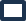   obowiązkową polisę OC dla podmiotu wykonującego działalność leczniczą oraz działalność leczniczą w formie jednoosobowej działalności gospodarczej jako indywidualna/ indywidualna specjalistyczna praktyka lekarska – zgodnie z obowiązującymi w tym zakresie przepisami,  certyfikat ukończenia szkolenie z zakresu ochrony radiologicznej pacjenta (jeśli dotyczy),   zaświadczenie o aktualnych badaniach lekarskich,   aktualne zaświadczenie o przeszkoleniu z zakresu BHPDo ofety dołączam:       dokumenty potwierdzające kwalifikacje zawodowe i uprawnienia do wykonywania zawodu lekarza, tj.: prawo wykonywania zawodu lekarza, dyplom lekarza, dyplom uzyskania specjalizacji,   dyplom nadania stopnia doktora nauk medycznych lub wyższego  aktualny wydruk księgi rejestrowej,         aktualny wydruk wpisu z Centralnej Ewidencji i Informacji o Działalności Gospodarczej,aktualny wydruk z Centralnego Rejestru Lekarzy Naczelnej Izby Lekarskiej, obowiązkową polisę oc dla podmiotu wykonującego działalność leczniczą oraz działalność leczniczą w formie jednoosobowej działalności gospodarczej jako indywidualna/ indywidualna specjalistyczna praktyka lekarska – zgodnie z obowiązującymi w tym zakresie przepisami,  certyfikat ukończenia szkolenie z zakresu ochrony radiologicznej pacjenta (jeśli dotyczy),   zaświadczenie o aktualnych badaniach lekarskich,   aktualne zaświadczenie o przeszkoleniu z zakresu BHP* właściwe zaznaczyć: „X”_________________                                                                             czytelny podpis oferental.p.Nazwa kryteriumwaga1.cena oferty100 %LP.Imię i Nazwisko Adresl.p.Zakresdiagnostyka i leczenie zaburzeń oddychania w czasie snu w Pracowni Snu oraz w Poradniach Klinicznego Oddziału Chorób Płuc1.Proponowana cena za             1  godzinę dyżuru ………… zł2.liczba godzin 1h3.Okres umowy36 miesięcy 4.Cena łączna(poz.1 x poz.2 x poz. 3)……………………l.p.Pozycja tabeliCena 1.Tabela nr 1 pozycja 42.Łączna cena ofertypoz. 1        ………………………. zł